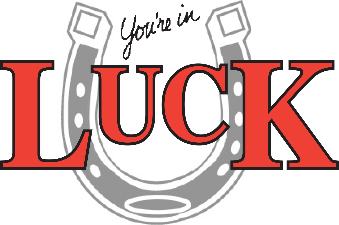 OPERATOR’S or PROVISIONAL LICENSE APPLICATIONVillage of Luck, WisconsinCheck One: 		NEW ($20.00 fee)		RENEWAL ($10.00 fee)*All licenses expire June 30 and must be renewed*PLEASE INCLUDE THE FOLLOWING:	Copy of certificate of completion for responsible beverage serving course (not needed for renewal)	$20.00 fee for new license/$10.00 fee for renewal licenseNAME: ________________________________ DRIVERS LICENSE #_____________________AGE: _________	DATE OR BIRTH: ____________	PHONE #: __________________________CURRENT ADDRESS: _________________________ CITY: ________________ STATE: ________BUSINESS OF EMPLOYMENT: _____________________________________________________*HAVE YOU EVER BEEN CONVICTED OF AN ALCOHOL OR DRUG RELATED OFFENSE? (circle one)    YES     NO*ARE THERE ANY PENDING CRIMINAL/ALCOHOL CHARGES AGAINST YOU? (circle one)   YES     NOIF YES, LIST CHARGES/OFFENSES: _________________________________________________ ____________________________________________________________________________I hereby apply for a license to serve, from date here to June 30, 20___, Fermented Malt Beverages and Intoxicating Liquors, subject to all limitations imposed by Section 125.32(2) and 125.69(2) of the Wisc. Statues and all acts amendatory thereof and supplementary thereto, and hereby agree to comply with all laws, resolutions, ordinances, and regulation, Federal, State or Local, affecting the sale of such beverages and liquors if a license be granted to me.ALL NEW OPERATORS MUST TAKE A RESPONSIBLE BEVERAGE SERVER TRAINING COURSE AND PROVIDE THE CERTIFICATE WITH THIS APPLICATION OR WITHIN 45 DAYS.HAVE YOU TAKEN A RESPONSIBLE BEVERAGE SERVER TRAINING COURSE? _______APPLICANT’S SIGNATURE ______________________________________ DATE _______FEE PAID: _________ RECEIPT #: ________ OPERATOR #: _________APPROVAL BY POLICE DEPT ON (DATE) ___________ BY: ______________________LICENSE GRANTED BY LUCK VILLAGE BOARD ON (DATE): ______________LICENSE REVOKED BY LUCK VILLAGE BOARD ON (DATE): ______________